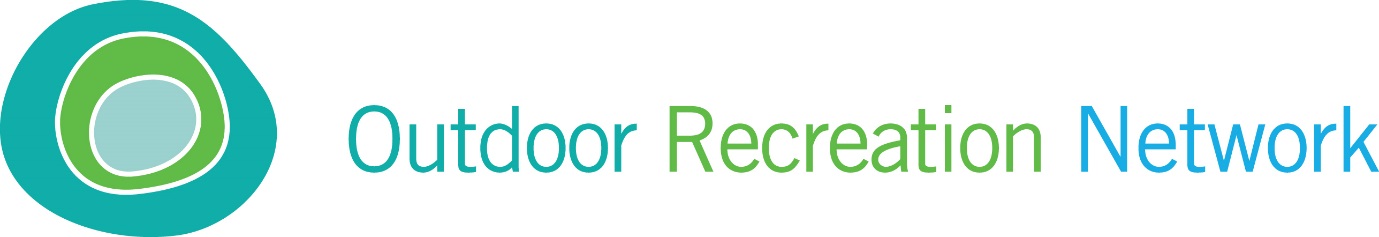 Nomination for the role of Chair of the Outdoor Recreation NetworkPlease submit via email to elizabeth@outdoorrecreation.org.uk 4pm on Thursday 29th August 2019.Nominating Body Nominating Body (Key Contact)Name:Nominating Body (Key Contact)Email:Nominating Body (Key Contact)Phone Number:Nominee Name:Nominee Email:Nominee Phone Number:Nominee Postal Address:Declaration I confirm I have liaised with our chosen nominee and they are willing to standSigned:Declaration I confirm I have liaised with our chosen nominee and they are willing to standPrint Name:Declaration I confirm I have liaised with our chosen nominee and they are willing to standDate:Nominating body’s statement Please provide a summary overview outlining how the nominated individual fulfils the essential criteriaPlease relate this to the essential criteria (Section 2.3) and do not exceed 2 x A4 pages (font size 11)Signed:                                                        Name:                                                 Date: The Nominee’s StatementPlease outline why you want the role, your vision for ORN and how you will work with members and others to achieve it.Please do not exceed 2 x A4 pages (font size 11)Signed:                                                        Name:                                                 Date: 